1	ВведениеВ настоящем отчете описывается деятельность МСЭ, связанная с Резолюциями 101, 102, 133 и 180 ПК, за отчетный период с Совета 2017 года по настоящее время1.2	Деятельность, связанная с сетями, базирующимися на протоколе Интернет (IP), развитием сетей последующих поколений (СПП) и будущего интернета, включая проблемы политического и регуляторного характера2.1	Все исследовательские комиссии МСЭ-Т продолжают работу в различных областях, связанных с интернетом, сетями на базе протокола IPv4/IPv6, интернетом вещей, наименованиями и адресацией в интернете, СПП и их развитием, будущими сетями (БС), облачными вычислениями, QoS, IPTV и приложениями на базе протокола IP, неопределенностью происхождения вызова и международными соединениями.На настоящий момент со времени последнего отчета были утверждены свыше 260 новых/пересмотренных Рекомендаций и других текстов. Соответствующие Рекомендации можно найти на веб-страницах различных исследовательских комиссий МСЭ-Т (см. подробный список).2.2	ИК3 МСЭ-T, в рамках работы по Вопросу 9/3, согласовала Технический отчет по экономическому воздействию OTT.2.3	ИК13 МСЭ-T создала новую Оперативную группу МСЭ по машинному обучению для будущих сетей, включая 5G (ОГ-ML5G), которая обеспечит основу для разработки стандартов МСЭ в области использования машинного обучения, для повышения уровня автоматизация и интеллектуальности проектирования сетей на базе ИКТ и управления ими.2.4	Пятый региональный семинар-практикум ИК13 для Африки "Работа МСЭ-Т по стандартизации будущих сетей: к лучшему будущему для Африки" был проведен в Каире, Египет, 2−3 апреля 2017 года.2.5	Новая Группа JCA-IMT2020 МСЭ-Т начала координацию деятельности 5-й, 11-й, 13-й, 15-й, 20-й Исследовательских комиссий МСЭ-Т, IEEE и Форума по широкополосному доступу (BBF) применительно к 5G/IMT-2020. JCA будет и далее поддерживать и вести документ, содержащий дорожную карту по IMT-2020, с помощью ожидаемых вкладов от внешних организаций.2.6	Семинар-практикум и демонстрационная сессия по IMT-2020/5G, проведенные МСЭ 11 июля 2017 года в Женеве, Швейцария, позволили получить представление о плане будущих проводных систем IMT-2020, а также о работе ИК13 МСЭ-Т и других исследовательских комиссий МСЭ-Т по этой теме.2.7	Новая Оперативная группа МСЭ-Т по обработке данных и управлению данными для поддержки IoT и "умных" городов и сообществ (ОГ-DPM) провела первые два собрания 17–19 июля 2017 года и 20–25 октября 2017 года в Женеве, Швейцария.2.8	В рамках инициативы "Объединение усилий в целях построения "умных" устойчивых городов" (U4SSC) в настоящее время ведется разработка следующих документов: Руководящих указаний по инструментам и механизмам финансирования проектов SSC; Руководящих указаний по стратегиям для циркуляционных городов; Системы применения урбанистики; Руководящих принципов для искусственного интеллекта в городах; Технологий blockchain для городов; и Комплекта материалов для "умных" устойчивых городов.2.9	Велась координация в рамках взаимодействия между ОТК1/ПК6 ИСО/МЭК и ИК11 МСЭ-Т по периферийным вычислениям и управляемому одноранговому обмену данными, а также между oneM2M и ИК20 МСЭ-Т по стандартам межмашинного взаимодействия (M2M) и IoT.2.10	Седьмая Неделя IoT, прошедшая 6–9 июня 2017 года в Женеве, Швейцария, позволила составить представление о современных тенденциях в области IoT, и по ее итогам была принята "Декларация об интернете вещей в интересах достижения Целей в области устойчивого развития".2.11	На Региональном семинаре-практикуме для стран СНГ по теме "IoT и будущие сети", прошедшем в Санкт-Петербурге, Россия, 19–20 июня 2017 года, состоялся обмен опытом в области IoT и рассматривалось дальнейшее развитие в регионе СНГ.2.12	На Семинаре-практикуме МСЭ по показателям работы, QoS и QoE для мультимедийных услуг, прошедшем 24–25 июля 2017 года в Йоханнесбурге, Южно-Африканская Республика, обсуждались KPI и методы измерения и оценки QoS/QoE в сетях LTE и LTE-Advanced, регуляторные и политические аспекты QoS/QoE, показатели работы сетей и требования QoS для сетей 5G, а также деятельность МСЭ-Т, связанная с QoS/QoE.2.13	БСЭ не получило откликов относительно каких-либо инцидентов, по которым поступали сообщения в связи с Резолюцией 69 ВАСЭ о доступе к ресурсам интернета и их использовании на недискриминационной основе (на текущий момент с 2009 года имели место 37 инцидентов, см. все соответствующие сообщения).2.14	ИК1 и ИК2 МСЭ-D завершили свой исследовательский период 2014–2017 годов и выпустили ряд касающихся интернета отчетов и руководящих указаний, в частности по Вопросам 1/1, 2/1, 3/1, 4/1, 5/1 и 1/2 (см. отчеты ИК1 МСЭ-D и ИК2 МСЭ-D). После ВКРЭ-17 продолжится работа по касающимся IP вопросам, таким как присоединение СПП, VoIP, облачные услуги, а также стратегии, политика и технологии для развертывания широкополосной связи. Комиссии будут изучать переход от узкополосных к высокоскоростным, высококачественным сетям широкополосной связи (включая переход к сетям IMT-2020) с учетом аспектов присоединения и функциональной совместимости. В рамках нового Вопроса 1/1 будет вестись работа по теме "Стратегии и политика для развертывания широкополосной связи в развивающихся странах" (объединение бывших Вопросов 1/1 и 2/1). В рамках нового Вопроса 3/1 будет вестись работа по теме "Появляющиеся технологии, в том числе облачные вычисления, мобильные услуги и услуги OTT: проблемы и возможности, а также экономические и политические последствия для развивающихся стран" (объединение бывших Вопросов 1/1 и 3/1). В рамках Вопросов 4/1, 5/1 и 1/2 будет продолжена работа, начатая в предыдущем исследовательском периоде, причем особое внимание будет уделяться необходимости применять ИКТ в интересах устойчивого социально-экономического развития.2.14.1	В рамках Задачи 3 Плана действий Буэнос-Айреса был принят Намеченный результат деятельности 3.3 – Продукты и услуги по созданию потенциала и повышению квалификации специалистов, в том числе по вопросам управления использованием интернета на международном уровне, такие как онлайновые платформы, программы дистанционного и очного обучения для развития практических навыков, материалы для совместного пользования, с учетом партнерских отношений с заинтересованными сторонами системы образования в области электросвязи/ИКТ.2.15	МСЭ-D продолжает реализацию возможности установления широкополосных беспроводных интернет-соединений и разработку приложений на базе ИКТ для обеспечения бесплатного или недорогого цифрового доступа для школ и больниц, а также обслуживаемых в недостаточной степени слоев населения в сельских и отдаленных районах в отдельных странах (Бурунди, Буркина-Фасо, Джибути, Лесото, Мали, Свазиленд, Антигуа и Барбуда и Сент-Китс и Невис и т. д.).2.16	МСЭ-R утвердил Рекомендацию МСЭ-R M.2083 "Концепция IMT − основы и общие задачи будущего развития систем IMT на период до 2020 года и далее" и Резолюции МСЭ-R 65 "Принципы процесса будущего развития систем IMT на период до 2020 года и далее" и МСЭ-R 66 "Исследования, касающиеся беспроводных систем и приложений для развития интернета вещей".2.17	МСЭ продолжает сотрудничество с Корпорацией национальных исследовательских инициатив (CNRI) и Фондом DONA по вопросам использования архитектуры цифровых объектов (DOA) – передовой архитектуры управления информацией – с намерением использовать усовершенствованные функции управления цифровыми объектами в МСЭ и заинтересованных учреждениях системы ООН.2.18	Проведены несколько учебных занятий в рамках Академии МСЭ и сети центров профессионального мастерства МСЭ, по таким темам, как "Профессиональная подготовка по развертыванию", "Стратегические аспекты управлением использования интернета и инноваций", "Инфраструктура ИКТ и IoT", "Технологии волоконно-оптического доступа и сетей последующих поколений", "Технологии четвертого поколения: LTE и LTE Advanced", "Будущее интерфейса с 5G", "Роль ИКТ для "умных" устойчивых городов" и т. п.2.19	МСЭ также поддерживает Институт электроэнергии Коста-Рики (ICE) в укреплении его потенциала, в том числе по сетям СПП, в рамках проекта "Desarrollo del conocimiento en tecnologías, para especialistas del ICE".2.20	Форум по интернету вещей (IOT): "Более "умный" образ жизни в Карибском бассейне" прошел 24–26 апреля 2017 года в Порт-оф- Спейн, Тринидад и Тобаго.3	IPv63.1	ИК2 и ИК3 МСЭ-T продолжают изучать методику и направления работы, необходимые для выполнения соответствующих частей Резолюции 64 ВАСЭ. ИК20 МСЭ-Т также работает над проектами Рекомендаций МСЭ-T по теме IPv6 и IoT.3.2	БРЭ и MUST (Научно-технический университет Малайзии) продолжают работать над созданием экспертного центра МСЭ по IPV6/IoT для оказания Государствам-Членам поддержки в переходе от IPv4 к IPv6 для IoT.3.3	Продолжается работа по проекту МСЭ по созданию глобальной испытательной установки IPTV IPv6 (I3GT) силами Членов МСЭ и при поддержке со стороны Секретариата МСЭ в целях тестирования различных аспектов разработанных МСЭ-Т стандартов IPTV, подготовки академических организаций в сфере новейших технологий IPTV, демонстрации заинтересованным сторонам стандартизированного IPTV, а также оказания содействия использованию возможностей IPv6 в развивающихся странах. ИК16 МСЭ-Т начала работу над проектом технического документа HSTP.IPTV-Guide.2 по "Параметрам услуг IPTV для новых поставщиков услуг IPTV".3.4	БРЭ продолжает оказывать помощь странам в разработке политики в области IPv6 и создании экспериментальной лаборатории по IPv6 по запросам Государств-Членов; примеры этого: учебный семинар-практикум по IPv6 был проведен в Абиджане, Кот-д'Ивуар, в сентябре 2017 года на базе экспериментального стенда, установленного МСЭ; Бутану была оказана страновая поддержка по развертыванию IPv6 и безопасности IPv6; создается экспериментальный стенд для IPv6 в Камеруне и Зимбабве.3.5	Учебное занятие по "Программе безопасности инфраструктуры интернета и IPv6" прошло 4−8 декабря 2017 года в Королевстве Тонга для региона Тихого океана, в партнерстве с APNIC и Австралией.3.6	В рамках Академии МСЭ проводится курс "Технологии, основы, проектирование и развертывание IPv6" совместно с INICTEL UNI (центром профессионального мастерства МСЭ).3.7	В заключительном отчете по Вопросу 1/1 ИК1 МСЭ-D на примерах исследований конкретных ситуаций изучается опыт стран при переходе от IPv4 к IPv6 для создания условий для IoT, M2M, интернета всего (IoE) и других будущих технологий.4	Вопросы государственной политики, касающиеся интернета, включая управление наименованиями доменов и адресами4.1	Рабочая группа Совета по вопросам международной государственной политики, касающимся интернета (РГС-Интернет) провела два собрания, 20–22 сентября 2017 года и 25−26 января 2018 года. Она также провела два раунда онлайновых открытых консультаций: a) с июня по сентябрь 2017 года по теме "Соображения государственной политики в отношении OTT", за которым 18 сентября 2017 года последовало очное открытое консультационное собрание; и b) с октября 2017 года по январь 2018 года по теме "Преодоление цифрового гендерного разрыва", за которым 22 января 2018 года последовало очное открытое консультационное собрание. Дополнительная информация о деятельности РГС-Интернет содержится в Документе C18/51.4.2	МСЭ участвовал в трех собраниях Рабочей группы КНТР по активизации сотрудничества по вопросам государственной политики, касающимся интернета (WGEC), которые проходили с мая 2017 года по январь 2018 года. Рабочая группа обсудила представленные различными членами WGEC предложения по рекомендациям относительно того, как далее активизировать сотрудничество в соответствии с Тунисской программой, для их возможного представления КНТР. Расхождения во мнениях в ходе обсуждения в итоге не позволили Группе согласовать комплекс рекомендаций.4.3	МСЭ участвовал в 12-м собрании ФУИ, которое прошло с 17 по 21 декабря 2017 года в Женеве, Швейцария. Генеральный секретарь представлял МСЭ на церемонии открытия ФУИ 2017 года и на тематической сессии высокого уровня "Формируя наше будущее: глобальное цифровое управление". В рамках ФУИ 2017 года МСЭ и Структура "ООН-Женщины" совместно провели 19 декабря 2017 года четвертую ежегодную церемонию вручения наград "РАВНЫЕ в технологиях" (ранее Награды GEM-Tech), которыми отмечаются инициативы, способствующие сокращению гендерного цифрового разрыва. В качестве последующей меры 20 декабря 2017 года состоялась групповая дискуссия "РАВНЫЕ в технологиях". МСЭ также был одним из организаторов двух открытых форумов: a) "Реализация Направлений деятельности ВВУИО ускоряет достижение ЦУР", совместно организованного содействующими организациями по Направлениям деятельности ВВУИО; и b) "Укрепление потенциала для управления использованием интернета на международном уровне", совместно организованного МСЭ, DiploFoundation и SSIG. Последний форум был проведен на базе отчета, упоминаемого в п. 4.6, и на нем был представлен обзор ведущейся различными группами заинтересованных сторон деятельности по развитию потенциала.4.4	МСЭ продолжает следить за проблемой защиты названий и сокращений названий межправительственных организаций (МПО) в любых новых gTLD в рамках коалиции МПО, в состав которой входят примерно 35 МПО, в том числе ОЭСР, ООН, ВПС, ВОЗ, ВОИС и Всемирный банк.4.5	ИК2 МСЭ-Т продолжает следить за проблемой возможного очевидного преобразования плана нумерации МСЭ-T E.164 в DNS, в том что касается наименований доменов в полностью цифровой форме, предоставляемых TELNIC, оператором реестра наименований доменов для .tel gTLD. ИК2 МСЭ-T ожидает вкладов от Членов МСЭ-Т после призыва представлять вклады по этой теме, прозвучавшего на ее собрании в январе 2016 года.4.6	БРЭ продолжает развивать свою деятельность по созданию потенциала в области управления использованием интернета. В 2017 году Бюро опубликовало отчет "Рассмотрение развития глобального потенциала управления использованием интернета и определение перспектив сотрудничества", в котором содержится обзор основных тем, касающихся управления использованием интернета, дается оценка существующим программам развития потенциала и определяются существующие пробелы.4.7	БРЭ провело региональный семинар-практикум "Укрепление потенциала управления использованием интернета на международном уровне" в Бразилиа, Бразилия, 14–16 августа 2017 года, совместно с DiploFoundation.5	ENUMМСЭ-T поддерживает и ведет обновленную информацию по протоколу ENUM. Она включает информацию по утвержденному делегированию ENUM и по испытаниям ENUM.6	Международные интернет-соединения (IIC)/Пункты обмена трафиком интернета (IXP)6.1	БРЭ продолжает оказывать содействие странам в создании национальных пунктов IXP и обеспечении эффективной и экономичной возможности подключения к интернету на региональном уровне, например разрабатывая типовое присоединение как основу для создания национальных и региональных пунктов IXP, как в случае Гватемалы, где национальная модель была определена в период мая−сентября 2017 года; поддерживая укрепление потенциала национальных IXP (Черногория) и национального пункта обмена трафиком интернета в Тимор-Лешти; разрабатывая новую публикацию по "пунктам обмена трафиком интернета", в том числе по возобновляемым источникам энергии для связи в сельских районах, и т. п. Национальный IXP для Гватемалы в настоящее время находится на этапе реализации, которая, как ожидается, будет завершена в третьем квартале 2018 года.6.2	ИК3 МСЭ-T продолжает свою работу над проблемой международных интернет-соединений, включая одноранговый обмен трафиком IP, региональные пункты обмена трафиком, модели затрат и затраты на предоставление услуг._______________СОВЕТ 2018
Женева, 17−27 апреля 2018 года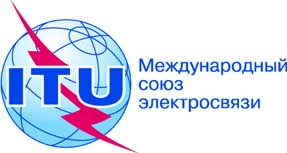 Пункт повестки дня: PL 1.4Документ C18/33-RПункт повестки дня: PL 1.48 марта 2018 годаПункт повестки дня: PL 1.4Оригинал: английскийОтчет Генерального секретаряОтчет Генерального секретарядеятельность мсэ в области интернета: резолюции 101, 102, 133 и 180деятельность мсэ в области интернета: резолюции 101, 102, 133 и 180РезюмеВ настоящем отчете представлено краткое описание деятельности МСЭ, связанной с Резолюцией 101 (Пересм. Пусан, 2014 г.) "Сети, базирующиеся на протоколе Интернет"; Резолюцией 102 (Пересм. Пусан, 2014 г.) "Роль МСЭ в вопросах международной государственной политики, касающихся интернета и управления ресурсами интернета, включая наименования доменов и адреса"; Резолюцией 133 (Пересм. Пусан, 2014 г.) "Роль администраций Государств-Членов в управлении интернационализированными (многоязычными) наименованиями доменов" и Резолюцией 180 (Пересм. Пусан, 2014 г.) "Содействие переходу от IPv4 к IPv6" Полномочной конференции (ПК).Необходимые действияСовету предлагается принять к сведению настоящий отчет. Кроме того, Совету предлагается одобрить передачу этого отчета, а также подборки мнений Государств – Членов Совета и соответствующих кратких отчетов, снабженных сопроводительным письмом, Генеральному секретарю Организации Объединенных Наций.____________Справочные материалыРезолюции 101 (Пересм. Пусан, 2014 г.), 102 (Пересм. Пусан, 2014 г.), 133 (Пересм. Пусан, 2014 г.), 180 (Пересм. Пусан, 2014 г.) Полномочной конференции; Резолюции 1305 (2009 г.), 1336 (Изм. 2015 г.), 1344 (Изм. 2015 г.) Совета; Резолюции 47, 48 (Пересм. Дубай, 2012 г.), 49, 50, 52 (Пересм. Хаммамет, 2016 г.) 58, 60 (Пересм. Дубай, 2012 г.) 64, 69, 75 (Пересм. Хаммамет, 2016 г.); 98 (Хаммамет, 2016 г.) ВАСЭ; ВКРЭ-17/План действий Буэнос-Айреса, задача 3/намеченный результат деятельности 3.3, Резолюции 20, 30, 63 (Пересм. Буэнос-Айрес, 2017 г.) и 45 (Пересм. Дубай, 2014 г.) ВКРЭ; Документы C14/40, C15/33, C16/33, C17/33 Совета